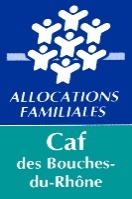 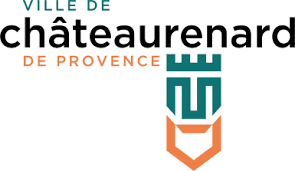 Direction Education Direction Education jeunesseService JeunesseTél : Mme CESTIER 06.17.77.69.09/ Mr DELARBRE 06.29.84.29.92Mail : jeunesse@chateaurenard.comThème : Les explorateurs de la natureThème : Les explorateurs de la natureThème : Les explorateurs de la natureThème : Les explorateurs de la natureThème : Les explorateurs de la natureThème : Les explorateurs de la natureThème : Les explorateurs de la natureLundi 29/07Mardi 30/07Mercredi 31/07Jeudi 01/08Vendredi 02/083/5 ansEcole maternelleRoquecoquilleMatin Course des AventuriersOupa SplashSortieJungle RunSplash PartyRaid des Aventuriers3/5 ansEcole maternelleRoquecoquilleAprès-midiCréa-Exploration Sauvage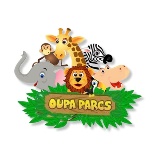 Herbier CréatifPeinture NatureDétente Sauvage6/7 ansCentre nautiqueMatin Jungle RunRaid des AventuriersCourse des AventuriersDétente SauvageOupa SplashSortie6/7 ansCentre nautiqueAprès-midiBrico-Jungle PartyArty Natur’AventureFun Forest CréationsCréa-Nature Fun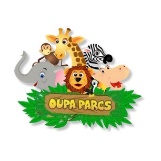 8/10 ansCentre nautiqueMatin Oupa SplashSortieDétente SauvageRaid des AventuriersCourse des AventuriersJungle Run8/10 ansCentre nautiqueAprès midi Créa-Nature FunArty Natur’AventureFun Forest CréationsBrico-Jungle Party